Lemon and Kaffir Lime Curd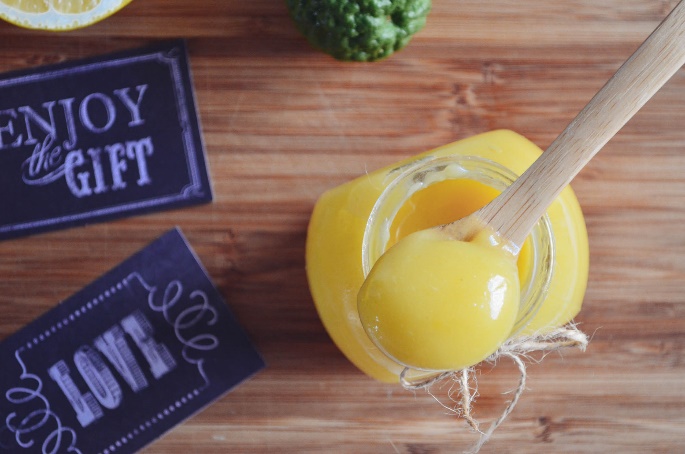 ZEST OF 1 LEMON AND 2 KAFFIR LIMES1/2 CUP SUGAR50G UNSALTED BUTTER2 LARGE EGGS1/2 CUP LEMON JUICEJUICE OF 2 KAFFIR LIMESPINCH OF SALTPlace the zest and sugar in a food processor and blend until fine.In a mixer with the paddle attachment, beat the butter and sugar & zest mixture at medium speed until light.Turn the speed to low and add the eggs one at a time, beating well after each addition.Add in the lemon and kaffir lime juices and salt. Beat well.Transfer the mixture to a heavy bottom saucepan. Cook over the lowest heat, stir continuously with a wooden spoon for about 10 minutes or until the mixture is just thick to coat your spoon.Cool, pour into sterilized jar/s and refrigerate. Label the jar with the date.